Sport Education: A Teaching Model That Never Grows OldNational HS PE TOY 2013Southern District/North Carolina TOY 2013charlaphysed@gmail.comTwitter: @ncpe4life @charlaparkerPresenter Network for US GamesAll teachers have different teaching strategies. However, as a veteran Physical Education teacher, I have realized that every class I teach has a different personality and therefore, needs to be taught with a different technique. The biggest challenge I face is to get every student to participate daily. I want all students to find something that interests them in order to continue lifelong physical activity. In order to be successful with this challenge and to prepare students for the demands of the 21st century, I have had to be willing to continue education myself by attending workshops and trying new things.   The sport education model focuses on building teamwork, relationships, sportsmanship, leadership, and game strategies that enhance participation. Elements of this model include a training camp, officiating clinic, and pre-season/ regular season competition consisting of small-sided games, a tournament and a celebration in which everyone is a winner. Students actively engage in their own learning as they choose how they will participate. Each student has a role on his/her team (captain, co-captain, coach, manager, exercise specialist, publicist or sports council.) The team with the most points at the end of a two to three week season wins. Points are calculated by participation and activities such as doing their own warm-ups, duty teams, team challenges, written tests and successful completion of all tasks. Students do not want to let down their peers, so they focus on improving their skills/learning. In this model all students learn responsibility by performing their duties; increases social skills as teams work together toward common goals in initiative activities and developing successful offenses. Students have many opportunities to learn from each other. Students assist in teaching skill necessary in participating in the sport. Students learn quickly that you don’t have to be an athlete to be successful. My advice to any new teacher is to always keep an open mind and be willing to change. Your teaching style should be based on the types of students you teach. There is nothing that works for everyone, but continue learning for the benefit of your students. Using different teaching strategies will keep you in the profession longer, and your students will appreciate the hard work you put into the daily lessons.  It can best be said by my favorite quote, “Love what you do, and you will never have to work a day in your life!  All handouts and resources from this presentation can be found at http://charlaphysed.weebly.com or by scanning the QR code: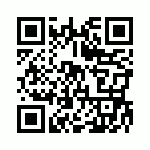 